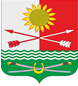 РОССИЙСКАЯ ФЕДЕРАЦИЯРОСТОВСКАЯ ОБЛАСТЬРОДИОНОВО-НЕСВЕТАЙСКОГО РАЙОНАМУНИЦИПАЛЬНОЕ ОБРАЗОВАНИЕ«БАРИЛО-КРЕПИНСКАЯ СЕЛЬСКОЕ ПОСЕЛЕНИЕ»АДМИНИСТРАЦИЯ БАРИЛО-КРЕПИНСКОГО СЕЛЬСКОГО ПОСЕЛЕНИЯПОСТАНОВЛЕНИЕ 26.02.2024                                         13                              сл. Барило-Крепинская                                    Об отмене постановления от 27.12.2023 № 141«Об организации  добровольной народнойдружины на территории Барило-Крепинского сельского поселения»В целях приведения нормативных правовых актов в соответствии с требованиями действующего законодательства, Администрация Барило-Крепинского сельского поселения ПОСТАНОВЛЯЕТ:1. Постановление Администрации Барило-Крепинского сельского поселения от 27.12.2023 № 141 «Об организации добровольной народной дружины на территории Барило-Крепинского сельского поселения» отменить.2. Настоящее постановлении вступает в силу с момента его подписания и подлежит размещению на официальном сайте Администрации Барило-Крепинского сельского поселения.3. Контроль за исполнением настоящего постановления оставляю за собой.Глава Администрации Барило-Крепинского сельского поселения                                    А.В. Букуров                                 